 Woodlands Primary School Formby 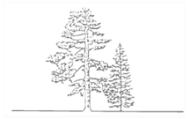 Working together, achieving more  Woodlands Knowledge Curriculum Map  Design and TechnologyAutumn 1Autumn 2Spring 1Spring 2Summer 1Summer 2Year 1 & 2 Cycle AFoodPizzasMechanismsMoving BooksYear 1 & 2 Cycle BTextiles - PuppetsMechanisms - Wheels and axlesYear 3 & 4 Cycle AMechanismsMoving MonstersTextilesWalletsYear 3 & 4 Cycle BLights with electrical circuitFoodBreadYear 5 & 6 Cycle AFoodBurgersMechanismsMoving ToysYear 5 &6 Cycle BTextilesCushionsCrumbleLight House Project